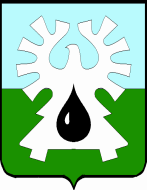 МУНИЦИПАЛЬНОЕ ОБРАЗОВАНИЕ ГОРОД УРАЙ                                                 ХАНТЫ-МАНСИЙСКИЙ АВТОНОМНЫЙ ОКРУГ - ЮГРАКОНТРОЛЬНО-СЧЕТНАЯ ПАЛАТА ГОРОДА УРАЙПРИКАЗот 18.12.2015                                                                                                 №26Об утверждении плана работы Контрольно-счетной палаты города Урай на 2016 годНа основании пункта 1 статьи 12 Федерального закона от 07.02.2011 года №6-ФЗ «Об общих принципах организации и деятельности контрольно-счетных органов субъектов Российской Федерации и муниципальных образований», пункта 1 статьи 11 «Положения о Контрольно-счетной палате города Урай» утвержденного решением Думы города Урай от 15.03.2012 №19, с целью осуществления своей деятельности на основе годового плана, который формируется исходя из необходимости осуществления полномочий с учетом всех видов и направлений деятельности приказываю:1. Утвердить «План работы Контрольно-счетной палаты города Урай на 2016 год», согласно приложению.  2. В целях обеспечения доступа к информации о деятельности Контрольно-счетной палаты города Урай разместить «План работы Контрольно-счетной палаты города Урай на 2016 год» на официальном сайте администрации города Урай в информационно-телекоммуникационной сети «Интернет».3. Контроль за исполнением настоящего приказа оставляю за собой.Председатель                                                                         И.А.Мядель